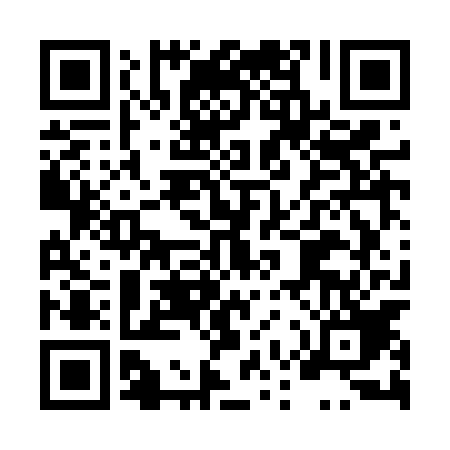 Ramadan times for Gersdorf, PolandMon 11 Mar 2024 - Wed 10 Apr 2024High Latitude Method: Angle Based RulePrayer Calculation Method: Muslim World LeagueAsar Calculation Method: HanafiPrayer times provided by https://www.salahtimes.comDateDayFajrSuhurSunriseDhuhrAsrIftarMaghribIsha11Mon4:154:156:1412:003:485:475:477:3912Tue4:124:126:1111:593:505:495:497:4113Wed4:094:096:0911:593:515:515:517:4314Thu4:074:076:0611:593:535:535:537:4515Fri4:044:046:0411:593:545:555:557:4716Sat4:014:016:0111:583:565:565:567:5017Sun3:583:585:5911:583:585:585:587:5218Mon3:563:565:5611:583:596:006:007:5419Tue3:533:535:5411:574:016:026:027:5620Wed3:503:505:5111:574:026:046:047:5821Thu3:473:475:4911:574:046:066:068:0122Fri3:443:445:4611:574:056:086:088:0323Sat3:413:415:4411:564:076:106:108:0524Sun3:383:385:4111:564:086:126:128:0725Mon3:353:355:3911:564:096:146:148:1026Tue3:323:325:3711:554:116:156:158:1227Wed3:293:295:3411:554:126:176:178:1528Thu3:263:265:3211:554:146:196:198:1729Fri3:233:235:2911:544:156:216:218:1930Sat3:203:205:2711:544:176:236:238:2231Sun4:174:176:2412:545:187:257:259:241Mon4:134:136:2212:545:197:277:279:272Tue4:104:106:1912:535:217:297:299:293Wed4:074:076:1712:535:227:307:309:324Thu4:044:046:1412:535:247:327:329:355Fri4:004:006:1212:525:257:347:349:376Sat3:573:576:0912:525:267:367:369:407Sun3:543:546:0712:525:287:387:389:438Mon3:503:506:0412:525:297:407:409:459Tue3:473:476:0212:515:307:427:429:4810Wed3:443:446:0012:515:327:447:449:51